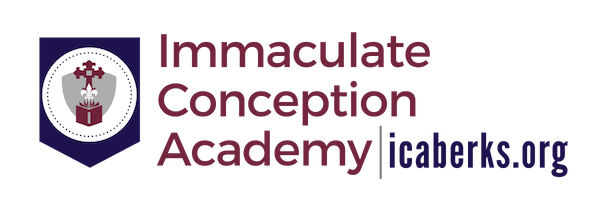 2019/2020 Tuition Rates – Grades K-8Immaculate Conception Academy has approved the following Tuition Rates for 2019/2020.Please note this is for 2019/2020 only; rates are subject to change annually.# of Children	Annual Rate	Semi-Annual	Quarterly		Monthly1		  4,630.00		  2,315.00		 1,157.50		 463.002		  7,180.00		  3,590.00		 1,795.00		 718.003		  9,230.00		  4,615.00		 2,307.50	    	 923.004+		10,785.00		  5,392.50		 2,696.25	       1,078.50Non-Refundable New Student Registration Fee for K-8 is $100                              2019/2020 Tuition Rates – Preschool and Pre KImmaculate Conception Academy has approved the following Tuition Rates for 2019/2020.Please note this is for 2019/2020 only; rates are subject to change annually.			Annual Rate	Semi-Annual	Quarterly		MonthlyPreschool Rates – 3 year old studentsTwo Half Days 	  1,210.00		   605.00		 302.50		 121.00Pre K Full Day Rates – 4 year old studentsThree Full Days	  2,790.00		 1,395.00		 697.50	    	 279.00Five Full Days	  4,380.00		 2,190.00	       1,095.00		 438.00Pre K Half Day Rates – 4 year old studentsThree Half Days	  1,750.00		   875.00		 437.50		 175.00Five Half Days	  2,600.00		1,300.00		 650.00		 260.00Non-Refundable New Student Registration Fee for Preschool and Pre K is $50